Adresa příslušného úřaduÚřad:	Úřad městyse Zlonice – stavební úřadUlice:	Nám. Pod Lipami 29PSČ, obec:	273 71  ZLONICEVěc: ŽÁDOST O VYDÁNÍ ROZHODNUTÍ O DĚLENÍ NEBO SCELOVÁNÍ POZEMKŮ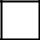 v územním řízeníve zjednodušeném územním řízenípodle ustanovení § 86 ve spojení s § 82 zákona č. 183/2006 Sb., o územním plánování a stavebním řádu (stavební zákon), a § 6 a 13b vyhlášky č. 503/2006 Sb., o podrobnější úpravě územního rozhodování, územního opatření a stavebního řádu.ČÁST ANavržené pozemky, kterých se dělení nebo scelování týkáNavrhuje-li se dělení a scelování více pozemků, žadatel připojuje údaje obsažené v tomto bodě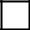 II.	Identifikační údaje žadatele(fyzická osoba uvede jméno, příjmení, datum narození, místo trvalého pobytu popřípadě adresu pro doručování, není-li shodná s místem trvalého pobytu; pokud záměr souvisí s její podnikatelskou činností, uvede fyzická osoba jméno, příjmení, datum narození, IČ, bylo-li přiděleno, místo trvalého pobytu popřípadě adresu pro doručování, není-li shodná s místem trvalého pobytu; právnická osoba uvede název nebo obchodní firmu, IČ, bylo-li přiděleno, adresu sídla popřípadě adresu pro doručování, není-li shodná s adresou sídla, osobu oprávněnou jednat jménem právnické osoby)............................................................................................................................................................................................................................................................................................................................................................................................................................................................................................................................................................................................................................................................................................Telefon / mobilní telefon: .............................................................................................................................Fax / e-mail: …………………………………………  Datová schránka: ……...........................................1Žádá-li o vydání rozhodnutí více žadatelů, připojují se údaje obsažené v tomto bodě v samostatné příloze:ano	neIII.	Žadatel jednásamostatněje zastoupen; v případě zastoupení na základě plné moci, je plná moc připojena v samostatné příloze (u fyzické osoby se uvede jméno, příjmení, datum narození, místo trvalého pobytu popřípadě adresa pro doručování, není-li shodná s místem trvalého pobytu; právnická osoba uvede název nebo obchodní firmu, IČ, bylo-li přiděleno, adresu sídla popřípadě též adresu pro doručování, není-li shodná s adresou sídla, osobu oprávněnou jednat jménem právnické osoby):............................................................................................................................................................................................................................................................................................................................................................................................................................................................................................................................................................................................................................................................................................Telefon / mobilní telefon: .............................................................................................................................Fax / e-mail: ………………………………………………………………………………………………Datová schránka: …………..........................................................................................................................IV. Popis navrhovaného dělení nebo scelování pozemků s uvedením výměr nově vznikajících pozemků, důvody pro dělení nebo scelování pozemků.....................................................................................................................................................................................................................................................................................................................................................................................................................................................................................................................……………………………………………………………………………………………………………V …………...……………………dne……..…....…….………………………………………………podpis2ČÁST BPřílohy k žádosti o vydání územního rozhodnutí v územním řízení:Není-li žadatel vlastníkem pozemku nebo stavby na něm umístěné a není-li oprávněn ze služebnosti nebo z práva stavby požadovaný záměr uskutečnit, dokládá souhlas vlastníka pozemku nebo stavby. Souhlas s navrhovaným záměrem musí být vyznačen na situačním výkresu dokumentace.2.	Plná moc v případě zastupování, není-li udělena plná moc pro více řízení, popřípadě plná moc do protokolu.3.	Seznam a adresy oprávněných osob z věcných práv k pozemkům nebo stavbám, které se budou dělit nebo scelovat.4.	Seznam a adresy osob, jejichž vlastnické nebo jiné věcné právo k sousedním stavbám anebo sousedním pozemkům nebo stavbám na nich může být územním rozhodnutím přímo dotčeno. V případě řízení s velkým počtem účastníků (tj. s více než 30 účastníky) se tyto osoby identifikují pouze označením pozemků a staveb dotčených vlivem záměru evidovaných v katastru nemovitostí.5.	Celková situace v měřítku katastrální mapy včetně parcelních čísel se zakreslením požadovaného dělení nebo scelování pozemků s vyznačením přístupu z veřejné komunikace ke všem pozemkům.6.	Závazná stanoviska dotčených orgánů, popřípadě jejich rozhodnutí opatřená doložkou právní moci, s uvedením příslušného orgánu, č.j. a data vydání, a to na úsekuposuzování souladu s ÚPD (v případě, že je vydáváno závazné stanovisko podle § 96b stavebního zákona)………………………………………………………………………………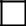 ochrany životního prostředí …………….……………………………………………………….ochrany přírody a krajiny…..………………………………….…………………………………ochrany vod ….……...……….……………………..……………………………………………ochrany zemědělského půdního fondu ………………………………………………………….ochrany lesa..…………………………………………………………..…………………………ochrany ložisek nerostných surovin  ……...………………………………………………..…....památkové péče…………………………………………………………..………………………dopravy…………………………………………………………………..……………………….další……………………...……………………………………..……..……………….……………………………………………………………………………………………………………………….……………………………………………………………………………………………………..7.	Stanoviska vlastníků veřejné dopravní infrastruktury k možnosti a způsobu napojení.8.	Další přílohy podle části Ak bodu I. žádostik bodu II. žádosti3ČÁST CPřílohy k žádosti o vydání územního rozhodnutí ve zjednodušeném územním řízení:Není-li žadatel vlastníkem pozemku nebo stavby na něm umístěné a není-li oprávněn ze služebnosti nebo z práva stavby požadovaný záměr uskutečnit, dokládá souhlas vlastníka pozemku nebo stavby.Souhlas s navrhovaným záměrem musí být vyznačen na situačním výkresu dokumentace.2.	Plná moc v případě zastupování, není-li udělena plná moc pro více řízení, popřípadě plná moc do protokolu.3.	Seznam a adresy oprávněných osob z věcných práv k pozemkům nebo stavbám, které se budou dělit nebo scelovat.4.	Souhlasy účastníků řízení, kteří mají vlastnická nebo jiná věcná práva k pozemkům nebo stavbám na nich, jež jsou předmětem územního řízení nebo jejichž vlastnické nebo jiné věcné právo k sousedním stavbám anebo sousedním pozemkům nebo stavbám na nich může být umístěním stavebního záměru přímo dotčeno, souhlas s navrhovaným záměrem musí být vyznačen na situačním výkresu.5.	Seznam a adresy osob, jejichž vlastnické nebo jiné věcné právo k sousedním stavbám anebo sousedním pozemkům nebo stavbám na nich může být územním rozhodnutím přímo dotčeno. V případě řízení s velkým počtem účastníků (tj. s více než 30 účastníky) se tyto osoby identifikují pouze označením pozemků a staveb dotčených vlivem záměru evidovaných v katastru nemovitostí.6.	Celková situace v měřítku katastrální mapy včetně parcelních čísel se zakreslením požadovaného dělení nebo scelování pozemků s vyznačením přístupu z veřejné komunikace ke všem pozemkům.7.	Závazná stanoviska dotčených orgánů, popřípadě jejich rozhodnutí opatřená doložkou právní moci, s uvedením příslušného orgánu, č.j. a data vydání, a to na úsekuposuzování souladu s ÚPD (v případě, že je vydáváno závazné stanovisko podle § 96b stavebního zákona) …….………………….……………………………………….…………ochrany životního prostředí …………….……………………………………………………..ochrany přírody a krajiny………………………………….…………………………………..ochrany vod ………...……….……………………..………………………………………….ochrany zemědělského půdního fondu ……………………………………………………….ochrany lesa………………………………………………………..………………………….ochrany ložisek nerostných surovin……………………………………………………..……památkové péče…………………………………………………………..……………………dopravy…………………………………………………………………..……………………další ..………………………………………………………..……..……………….………..…………………………………………………………………………………………………….…………………………………………………………………………………………………….8.	Stanoviska vlastníků veřejné dopravní infrastruktury k možnosti a způsobu napojení.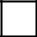 9.	Další přílohy podle části Ak bodu I. žádostik bodu II. žádosti4obeckatastrální územíparcelní č.druh pozemku podle katastru nemovitostívýměrav samostatné příloze:anone